РЕШЕНИЕЗаслушав информацию заместителя председателя Городской Думы Петропавловск-Камчатского городского округа – председателя Комитета 
по местному самоуправлению и социальной политике Воровского А.В., 
в соответствии с Решением Городской Думы Петропавловск-Камчатского городского округа от 26.06.2013 № 90-нд «О порядке регулирования отношений, связанных с формированием, финансовым обеспечением наказов избирателей в Петропавловск-Камчатском городском округе и контролем за их выполнением» Городская Дума Петропавловск-Камчатского городского округаРЕШИЛА:1. Внести в перечень наказов избирателей Петропавловск-Камчатского городского округа на 2020 год, поступивших депутатам Городской Думы Петропавловск-Камчатского городского округа, утвержденный решением Городской Думы Петропавловск-Камчатского городского округа 
от 26.06.2019 № 469-р (далее - перечень), следующие изменения:1) в пункте 3:в подпункте 3.6 цифру «475 000» заменить цифрой «425 000»;в подпункте 3.9 слова «Выполнение ремонтных работ в здании 
и на территории муниципального автономного дошкольного образовательного учреждения «Детский сад № 11 комбинированного вида» заменить словами «Восстановление покрытия территории муниципального автономного дошкольного образовательного учреждения «Детский сад № 11 комбинированного вида» с элементами озеленения»;дополнить подпунктом 3.11 следующего содержания:2) в пункте 20:подпункт 20.1 изложить в следующей редакции:подпункт 20.2 исключить.2. Направить настоящее решение Главе Петропавловск-Камчатского городского округа для учета внесенных в перечень изменений в бюджете Петропавловск-Камчатского городского округа на 2020 год и плановый период 2021-2022 годов.3. Направить настоящее решение в газету «Град Петра и Павла» 
для опубликования и разместить на официальном сайте Городской Думы Петропавловск-Камчатского городского округа в информационно-телекоммуникационной сети «Интернет».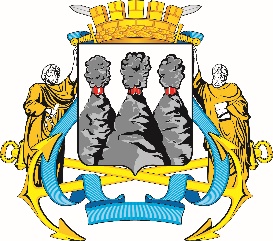 ГОРОДСКАЯ ДУМАПЕТРОПАВЛОВСК-КАМЧАТСКОГО ГОРОДСКОГО ОКРУГАот 24.06.2020 № 693-р30-я сессияг.Петропавловск-КамчатскийО внесении изменений в перечень наказов избирателей Петропавловск-Камчатского городского округа на 2020 год, поступивших депутатам Городской Думы Петропавловск-Камчатского городского округа, утвержденный решением Городской Думы Петропавловск-Камчатского городского округа от 26.06.2019 № 469-р«3.11Ремонт в туалетных комнатах муниципального автономного общеобразовательного учреждения «Средняя школа № 31» Петропавловск-Камчатского городского округа50 000Управление образования»;«20.1Благоустройство территории избирательного округа № 3750 000Управление дорожногохозяйства»;Председатель Городской Думы  Петропавловск-Камчатского городского округаГ.В. Монахова